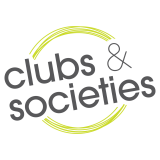 Club/Society/ActivityClub Account – Payment RequisitionClub/Society/Activity:Date:Account CodeExpense Details: (please attach original receipts)Amount:   £Payable to:Account Number:Sort Code: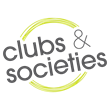 Club/Society/ActivityClub Account – Payment RequisitionClub/Society/ActivityClub Account – Payment RequisitionClub/Society/ActivityClub Account – Payment RequisitionClub/Society/ActivityDate:Account CodeExpense Details: (please attach original receipts)Amount:   £Payable to:Account Number:Sort Code:Excess ExpenditureStaff Signature for approval(Student Activities)Signed:Name: